Проект РешенияО внесении изменений в решение совета сельского поселенияСтаротумбагушевский сельсовет № 4/36 от 23.12.2015 года «О бюджете сельского поселения Старотумбагушевский  сельсовет муниципального района Шаранский район Республики Башкортостан на 2016 год и на плановый период  2017 и 2018 годов»В целях  надлежащего и качественного исполнения бюджета сельского поселения Старотумбагушевский сельсовет, по софинансированию мероприятий реализации проекта «Реальные дела», выслушав главу сельского поселения Бадамшин И.Х.        - Внести изменения в решение Совета сельского поселения Старотумбагушевский сельсовет № 4/36 от 23.12.2016 года «О бюджете сельского поселения Старотумбагушевский сельсовет муниципального района Шаранский район Республики Башкортостан на 2016 год и на плановый период 2017 и 2018 годов»:Глава сельского поселения Старотумбагушевский Сельсовет муниципального района Шаранский район Республики Башкортостан                                И. Х. Бадамшинд. Старотумбагушево_____ 2016 года№ ____Распределение бюджетных ассигнований сельского поселения Старотумбагушевский сельсовет муниципального района Шаранский район Республики Башкортостан на 2016 год по разделам, подразделам, целевым статьям (программам сельского поселения и непрограммным направлениям деятельности), группам видов расходов классификации расходов                                                                                                                                (тыс. рублей)Глава сельского поселения Старотумбагушевскийсельсовет муниципального района   Шаранский район Республики Башкортостан                               И. Х. Бадамшин   Приложение 2                             к проекту решения Совета сельского поселения Старотумбагушевский сельсовет муниципального района Шаранский район Республики Башкортостан                                                     от ________ 2016 года № _______Распределение бюджетных ассигнований сельского поселения Старотумбагушевский сельсовет муниципального района Шаранский район Республики Башкортостан на  плановый период 2017 и 2018 годов по разделам, подразделам, целевым статьям (программам сельского поселения и непрограммным направлениям деятельности), группам видов расходов классификации расходов (тыс. рублей)Глава сельского поселения Старотумбагушевскийсельсовет муниципального района   Шаранский район Республики Башкортостан                               И. Х. Бадамшин Ведомственная структура расходов бюджета сельского поселения Старотумбагушевский сельсовет муниципального района Шаранский район Республики Башкорстан на 2016 год  (тыс. рублей)Глава сельского поселения Старотумбагушевскийсельсовет муниципального районаШаранский район Республики Башкортостан                             И. Х. БадамшинБашкортостан РеспубликаһыныңШаран районымуниципаль районыныңИске Томбағош ауыл советыауыл биләмәһе СоветыҮҙәк урамы, 14-се йорт, Иске Томбағош  ауылыШаран районы Башкортостан Республикаһының 452636Тел.(34769) 2-47-19, e-mail:sttumbs@yandex.ruwww.stumbagush.sharan-sovet.ru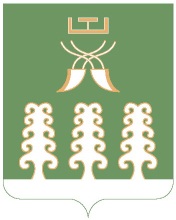 Совет сельского поселенияСтаротумбагушевский сельсоветмуниципального районаШаранский районРеспублики Башкортостанул. Центральная, д.14 д. Старотумбагушево                                     Шаранского района Республики Башкортостан, 452636Тел.(34769) 2-47-19, e-mail:sttumbs@yandex.ru,www.stumbagush.sharan-sovet.ruКБКСуммаНазначение\0104\791\99\0\00\02040\852\290.1.2\ФЗ.131.03.2\\РП-А-0100\\3470,00На оплату НДС\0502\791\13\0\01\72010\244\225.2\РП.160.10.2\\РП-А-1100\\16032,63На оплату текущего ремонта водопровода\0503\791\20\1\06050\244\225.2\ФЗ.131.03.109\\РП-А-2800\\-10000,00\0503\791\20\3\06050\244\225.1\ФЗ.131.03.109\\РП-А-2800\\-7166,91\1101\791\12\0\01\41870\244\290.8\ФЗ.131.03.113\\РП-А-2300\\-2335,72  Приложение 1                             к проекту решения Совета сельского поселения Старотумбагушевский сельсовет муниципального района Шаранский район Республики Башкортостан от _____ 2016 года № ____НаименованиеРзПрЦсрВрСумма12345ВСЕГО0,0Общегосударственные вопросы01003,5Функционирование Правительства Российской Федерации, высших исполнительных органов государственной власти субъектов Российской Федерации, местных администраций01043,5Непрограммные расходы010499000000003,5Аппараты органов местного самоуправления010499000020403,5Иные бюджетные ассигнования010499000020408003,5Жилищно-коммунальное хозяйство0500-1,2Коммунальное хозяйство050216,0Программа «Экология и природные ресурсы сельского поселения Старотумбагушевский сельсовет муниципального района Шаранский район Республики Башкортостан на 2016-2020 годы»0502130000000016,0Основное мероприятие «Обеспечение жителей сельского поселения водными ресурсами»0502130010000016,0Мероприятия в области коммунального хозяйства0502130017201016,0Закупка товаров, работ и услуг для обеспечения муниципальных нужд0502130017201020016,0Благоустройство0503-17,2Программа сельского поселения «Благоустройство территории сельского поселения Старотумбагушевский сельсовет муниципального района Шаранский район Республики Башкортостан со сроком реализации до 2020 года»05032000000000-17,2Подпрограмма «Уличное освещение»05032010100000-10,0Основное мероприятие «Организация бесперебойного уличного освещения населенных пунктов сельского поселения в темное время суток»05032010100000-10,0Мероприятия по благоустройству территорий населенных пунктов05032010106050-10,0Закупка товаров, работ и услуг для обеспечения муниципальных нужд05032010106050200-10,0Подпрограмма «Мероприятия по благоустройству территорий населенных пунктов сельского поселения»05032030100000-7,2Основное мероприятие «Выполнение работ по повышению уровня внешнего благоустройства и санитарного содержания сельского поселения»05032030100000-7,2Мероприятия по благоустройству территорий населенных пунктов05032030106050-7,2Закупка товаров, работ и услуг для обеспечения муниципальных нужд05032030106050200-7,2Физическая культура и спорт 1100-2,3Физическая культура1101-2,3Программа «Развитие физической культуры и спорта в сельском поселении Старотумбагушевский сельсовет муниципального района Шаранский район Республики Башкортостан на 2016-2020 годы» 11011200000000-2,3Основное мероприятие «Выполнение работ по проведению мероприятий в сфере физической культуры и массового спорта»11011200100000-2,3Мероприятия в области физической культуры и спорта11011200141870-2,3Закупка товаров, работ и услуг для обеспечения муниципальных нужд11011200141870200-2,3НаименованиеЦсрВрСумма1234ВСЕГО0,0Программа «Развитие физической культуры и спорта в сельском поселении Старотумбагушевский сельсовет муниципального района Шаранский район Республики Башкортостан на 2016-2020 годы» 1200000000-2,3Основное мероприятие «Выполнение работ по проведению мероприятий в сфере физической культуры и массового спорта»1200100000-2,3Мероприятия в области физической культуры и спорта1200141870-2,3Закупка товаров, работ и услуг для обеспечения муниципальных нужд1200141870200-2,3Программа «Экология и природные ресурсы сельского поселения Старотумбагушевский сельсовет муниципального района Шаранский район Республики Башкортостан на 2016-2020 годы»130000000016,0Основное мероприятие «Обеспечение жителей сельского поселения водными ресурсами»130010000016,0Мероприятия в области коммунального хозяйства130017201016,0Закупка товаров, работ и услуг для обеспечения муниципальных  нужд130017201020016,0Программа сельского поселения «Благоустройство территории сельского поселения Старотумбагушевский сельсовет муниципального района Шаранский район Республики Башкортостан со сроком реализации до 2020 года»2000000000-17,2Подпрограмма «Уличное освещение»2010000000-10,0Основное мероприятие «Организация бесперебойного уличного освещения населенных пунктов сельского поселения в темное время суток»2010100000-10,0Мероприятия по благоустройству территорий населенных пунктов2010106050-10,0Закупка товаров, работ и услуг для обеспечения муниципальных  нужд2010106050200-10,0Подпрограмма «Мероприятия по благоустройству территорий населенных пунктов сельского поселения»2030000000-7,2Основное мероприятие «Выполнение работ по повышению уровня внешнего благоустройства и санитарного содержания сельского поселения»2030100000-7,2Мероприятия по благоустройству территорий населенных пунктов2030106050-7,2Закупка товаров, работ и услуг для обеспечения муниципальных  нужд203010605200-7,2Непрограммные расходы99000000003,5Аппараты органов местного самоуправления99000020403,5Иные бюджетные ассигнования99000020408003,5                                                                         Приложение 3                           к проекту решения Совета сельского поселения Старотумбагушевский сельсовет муниципального района Шаранский район Республики Башкортостан от ____ 2016 года № __НаименованиеВед-воЦсрВрСумма12345ВСЕГО7910,0Администрация сельского поселения Старотумбагушевский сельсовет муниципального района Шаранский район Республики Башкорстан7910,0Программа «Развитие физической культуры и спорта в сельском поселении Старотумбагушевский сельсовет муниципального района Шаранский район Республики Башкортостан на 2016-2020 годы» 7911200000000-2,3Основное мероприятие «Выполнение работ по проведению мероприятий в сфере физической культуры и массового спорта»7911200100000-2,3Мероприятия в области физической культуры и спорта7911200141870-2,3Закупка товаров, работ и услуг для обеспечения муниципальных нужд7911200141870200-2,3Программа «Экология и природные ресурсы сельского поселения Старотумбагушевский сельсовет муниципального района Шаранский район Республики Башкортостан на 2016-2020 годы»791130000000016,0Основное мероприятие «Обеспечение жителей сельского поселения водными ресурсами»791130010000016,03Мероприятия в области коммунального хозяйства791130017201016,0Закупка товаров, работ и услуг для обеспечения муниципальных  нужд791130017201020016,0Программа сельского поселения «Благоустройство территории сельского поселения Старотумбагушевский сельсовет муниципального района Шаранский район Республики Башкортостан со сроком реализации до 2020 года»7912000000000Подпрограмма «Уличное освещение»7912010000000-10,0Основное мероприятие «Организация бесперебойного уличного освещения населенных пунктов сельского поселения в темное время суток»7912010100000-10,0Мероприятия по благоустройству территорий населенных пунктов7912010106050-10,0Закупка товаров, работ и услуг для обеспечения муниципальных  нужд7912010106050200-10,0Подпрограмма «Мероприятия по благоустройству территорий населенных пунктов сельского поселения»7912030000000-7,2Основное мероприятие «Выполнение работ по повышению уровня внешнего благоустройства и санитарного содержания сельского поселения»7912030100000-7,2Мероприятия по благоустройству территорий населенных пунктов7912030106050-7,2Закупка товаров, работ и услуг для обеспечения муниципальных  нужд791203010605200-7,2Непрограммные расходы79199000000003,5Аппараты органов местного самоуправления79199000020403,5Иные бюджетные ассигнования79199000020408003,5